Publicado en Madrid el 03/03/2022 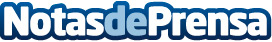 'En esta vida y en la otra': la novela juvenil con mensaje social escrita por un policía nacionalEl policía nacional y escritor madrileño Tarik K. Montoro, hijo de padre inmigrante y madre española, es el autor de una novela con mensaje reflexivo y social, con un punto misterioso y basado en la experiencia y la pasiónDatos de contacto:Redacción648183184Nota de prensa publicada en: https://www.notasdeprensa.es/en-esta-vida-y-en-la-otra-la-novela-juvenil_1 Categorias: Literatura Sociedad Madrid Entretenimiento http://www.notasdeprensa.es